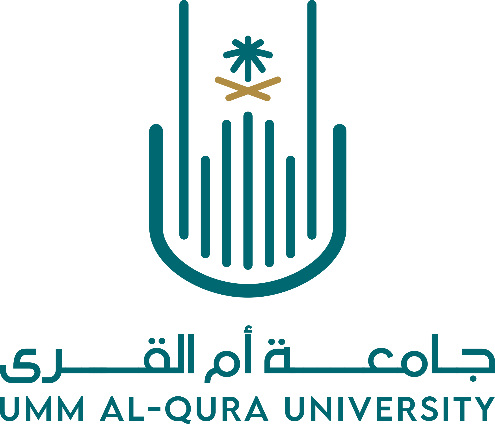 TitleBY:A Report submitted for the Summer training courseSupervised byDr. ------------------------Umm Al-Qura UniversityDepartment of Chemistry